KWESTIONARIUSZ PRODUCENTAPo wypełnieniu poufne* Zaznaczyć właściwe polaPo wypełnieniu poufne* Zaznaczyć właściwe polaPo wypełnieniu poufne* Zaznaczyć właściwe pola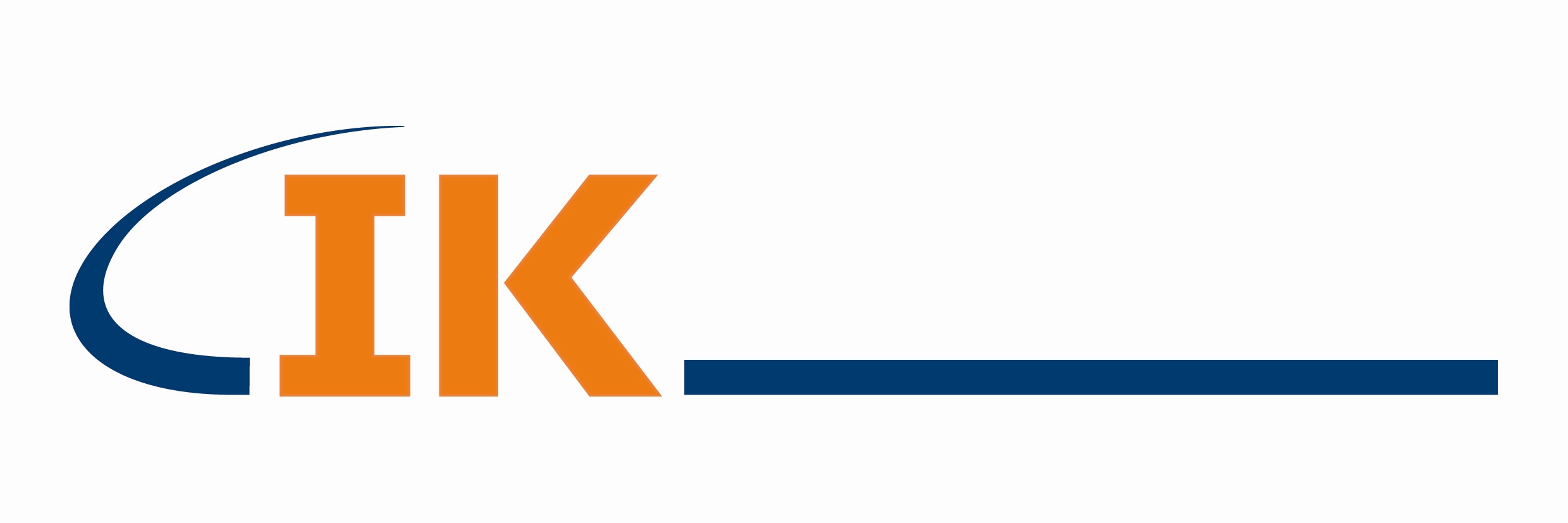 Instytut Kolejnictwa Ośrodek Jakości i Certyfikacji04-275 Warszawa ul. Chłopickiego 50Instytut Kolejnictwa Ośrodek Jakości i Certyfikacji04-275 Warszawa ul. Chłopickiego 50tel.: (+4822) 473-1392tel/fax.: (+4822)  612-3132
 e-mail: qcert@ikolej.pl1. INFORMACJE OGÓLNE1. INFORMACJE OGÓLNE1. INFORMACJE OGÓLNE1. INFORMACJE OGÓLNENazwa Firmy:Nazwa Firmy:Nazwa Firmy:Nazwa Firmy:Adres:Adres:Adres:Adres:Tel.:Fax:Fax:E-mail:Zakład produkujący wyrób zgłoszony do certyfikacji:Zakład produkujący wyrób zgłoszony do certyfikacji:Zakład produkujący wyrób zgłoszony do certyfikacji:Zakład produkujący wyrób zgłoszony do certyfikacji:Adres (jeżeli inny niż powyższy):Adres (jeżeli inny niż powyższy):Adres (jeżeli inny niż powyższy):Adres (jeżeli inny niż powyższy):Tel.:Fax:Fax:E-mail:Przedstawiciele Producenta upoważnieni do kontaktów z Ośrodkiem Jakości i Certyfikacji:Przedstawiciele Producenta upoważnieni do kontaktów z Ośrodkiem Jakości i Certyfikacji:Przedstawiciele Producenta upoważnieni do kontaktów z Ośrodkiem Jakości i Certyfikacji:Przedstawiciele Producenta upoważnieni do kontaktów z Ośrodkiem Jakości i Certyfikacji:Imię, Nazwisko, stanowiskoImię, Nazwisko, stanowiskoImię, Nazwisko, stanowiskoImię, Nazwisko, stanowiskoTel.:Fax:Fax:E-mail:Imię, Nazwisko, stanowiskoImię, Nazwisko, stanowiskoImię, Nazwisko, stanowiskoImię, Nazwisko, stanowiskoTel.:Fax:Fax:E-mail:Wyrób zgłoszony do certyfikacjiWyrób zgłoszony do certyfikacjiWyrób zgłoszony do certyfikacjiWyrób zgłoszony do certyfikacjiNormatywny dokument odniesienia dla wyrobu*:Norma nr Aprobata Techniczna nrNormatywny dokument odniesienia dla wyrobu*:Norma nr Aprobata Techniczna nrInny:(wpisać, jaki)Inny:(wpisać, jaki)2. SYSTEM JAKOŚCI2. SYSTEM JAKOŚCI2. SYSTEM JAKOŚCI2. SYSTEM JAKOŚCI2. SYSTEM JAKOŚCI2.1. Czy Producent posiada certyfikowany system zarządzania jakością zgodny z normą PN EN ISO 9001:2015*2.1. Czy Producent posiada certyfikowany system zarządzania jakością zgodny z normą PN EN ISO 9001:2015*2.1. Czy Producent posiada certyfikowany system zarządzania jakością zgodny z normą PN EN ISO 9001:2015*2.1. Czy Producent posiada certyfikowany system zarządzania jakością zgodny z normą PN EN ISO 9001:2015*2.1. Czy Producent posiada certyfikowany system zarządzania jakością zgodny z normą PN EN ISO 9001:2015*tak, w trakcie przygotowań do certyfikacji, w trakcie przygotowań do certyfikacji, w trakcie przygotowań do certyfikacji, nieNazwa jednostki certyfikującej, która wydała certyfikatNazwa jednostki certyfikującej, która wydała certyfikatNazwa jednostki certyfikującej, która wydała certyfikatNazwa jednostki certyfikującej, która wydała certyfikatNazwa jednostki certyfikującej, która wydała certyfikat2.2. Czy Producent posiada certyfikowany system zarządzania jakością inny niż w pkt. 2.1.*2.2. Czy Producent posiada certyfikowany system zarządzania jakością inny niż w pkt. 2.1.*2.2. Czy Producent posiada certyfikowany system zarządzania jakością inny niż w pkt. 2.1.*2.2. Czy Producent posiada certyfikowany system zarządzania jakością inny niż w pkt. 2.1.*2.2. Czy Producent posiada certyfikowany system zarządzania jakością inny niż w pkt. 2.1.*tak, zgodny z:(podać nr normy, której wymagania spełnia system)tak, zgodny z:(podać nr normy, której wymagania spełnia system)tak, zgodny z:(podać nr normy, której wymagania spełnia system)tak, zgodny z:(podać nr normy, której wymagania spełnia system)nie3. ORGANIZACJA ZAKŁADU PRODUKCYJNEGO3. ORGANIZACJA ZAKŁADU PRODUKCYJNEGO3. ORGANIZACJA ZAKŁADU PRODUKCYJNEGO3. ORGANIZACJA ZAKŁADU PRODUKCYJNEGO3. ORGANIZACJA ZAKŁADU PRODUKCYJNEGO3.1. Produkcja odbywa się:*3.1. Produkcja odbywa się:*3.1. Produkcja odbywa się:*3.1. Produkcja odbywa się:*3.1. Produkcja odbywa się:*na konkretne zamówieniena konkretne zamówieniena konkretne zamówieniena składna skład3.2. Czy istnieje sposób znakowania wyrobu lub jego elementów w fazie produkcji i gotowego wyrobu*3.2. Czy istnieje sposób znakowania wyrobu lub jego elementów w fazie produkcji i gotowego wyrobu*3.2. Czy istnieje sposób znakowania wyrobu lub jego elementów w fazie produkcji i gotowego wyrobu*3.2. Czy istnieje sposób znakowania wyrobu lub jego elementów w fazie produkcji i gotowego wyrobu*3.2. Czy istnieje sposób znakowania wyrobu lub jego elementów w fazie produkcji i gotowego wyrobu*taktaknienienie3.3. Czy Producent wydaje odbiorcy wraz z wyrobem dokument określający jakość wyrobu*3.3. Czy Producent wydaje odbiorcy wraz z wyrobem dokument określający jakość wyrobu*3.3. Czy Producent wydaje odbiorcy wraz z wyrobem dokument określający jakość wyrobu*3.3. Czy Producent wydaje odbiorcy wraz z wyrobem dokument określający jakość wyrobu*3.3. Czy Producent wydaje odbiorcy wraz z wyrobem dokument określający jakość wyrobu*taktaknienienie4. SUROWCE, MATERIAŁY, ELEMENTY SKŁADOWE, PÓŁPRODUKTY4. SUROWCE, MATERIAŁY, ELEMENTY SKŁADOWE, PÓŁPRODUKTY4. SUROWCE, MATERIAŁY, ELEMENTY SKŁADOWE, PÓŁPRODUKTY4. SUROWCE, MATERIAŁY, ELEMENTY SKŁADOWE, PÓŁPRODUKTY4. SUROWCE, MATERIAŁY, ELEMENTY SKŁADOWE, PÓŁPRODUKTY4.1. Proszę wymienić (w załączniku nr 1) główne surowce, materiały, elementy składowe i półprodukty stosowane               w produkcji oraz rodzaje dokumentów dopuszczających je do obrotu i stosowania na terenie Polski4.1. Proszę wymienić (w załączniku nr 1) główne surowce, materiały, elementy składowe i półprodukty stosowane               w produkcji oraz rodzaje dokumentów dopuszczających je do obrotu i stosowania na terenie Polski4.1. Proszę wymienić (w załączniku nr 1) główne surowce, materiały, elementy składowe i półprodukty stosowane               w produkcji oraz rodzaje dokumentów dopuszczających je do obrotu i stosowania na terenie Polski4.1. Proszę wymienić (w załączniku nr 1) główne surowce, materiały, elementy składowe i półprodukty stosowane               w produkcji oraz rodzaje dokumentów dopuszczających je do obrotu i stosowania na terenie Polski4.1. Proszę wymienić (w załączniku nr 1) główne surowce, materiały, elementy składowe i półprodukty stosowane               w produkcji oraz rodzaje dokumentów dopuszczających je do obrotu i stosowania na terenie Polski4.2. Jaki jest sposób postępowania w przypadku otrzymania surowców niezgodnych z zamówieniem*4.2. Jaki jest sposób postępowania w przypadku otrzymania surowców niezgodnych z zamówieniem*4.2. Jaki jest sposób postępowania w przypadku otrzymania surowców niezgodnych z zamówieniem*4.2. Jaki jest sposób postępowania w przypadku otrzymania surowców niezgodnych z zamówieniem*4.2. Jaki jest sposób postępowania w przypadku otrzymania surowców niezgodnych z zamówieniem*reklamacja i zwrot dostawyreklamacja i zwrot dostawyreklamacja i zwrot dostawyzastosowanie dostawy w innym wyrobiezastosowanie dostawy w innym wyrobieinny sposób (podać, jaki)inny sposób (podać, jaki)inny sposób (podać, jaki)inny sposób (podać, jaki)inny sposób (podać, jaki)5. PRODUKCJA5. PRODUKCJA5. PRODUKCJA5. PRODUKCJA5. PRODUKCJA5.1. Czy Producent posiada opisany proces technologiczny*5.1. Czy Producent posiada opisany proces technologiczny*5.1. Czy Producent posiada opisany proces technologiczny*5.1. Czy Producent posiada opisany proces technologiczny*5.1. Czy Producent posiada opisany proces technologiczny*taktaknienienie5.2. Czy Producent posiada maszyny i wyposażenie niezbędne do produkcji wyrobu zgodnego z wymaganiami*5.2. Czy Producent posiada maszyny i wyposażenie niezbędne do produkcji wyrobu zgodnego z wymaganiami*5.2. Czy Producent posiada maszyny i wyposażenie niezbędne do produkcji wyrobu zgodnego z wymaganiami*5.2. Czy Producent posiada maszyny i wyposażenie niezbędne do produkcji wyrobu zgodnego z wymaganiami*5.2. Czy Producent posiada maszyny i wyposażenie niezbędne do produkcji wyrobu zgodnego z wymaganiami*taktaknienienie5.3. Proszę podać wielkość produkcji w jednostce czasu (np. szt./miesiąc, ton/rok, m3/miesiąc)5.3. Proszę podać wielkość produkcji w jednostce czasu (np. szt./miesiąc, ton/rok, m3/miesiąc)5.3. Proszę podać wielkość produkcji w jednostce czasu (np. szt./miesiąc, ton/rok, m3/miesiąc)5.3. Proszę podać wielkość produkcji w jednostce czasu (np. szt./miesiąc, ton/rok, m3/miesiąc)5.3. Proszę podać wielkość produkcji w jednostce czasu (np. szt./miesiąc, ton/rok, m3/miesiąc)5.4 Czy w procesie produkcji wyrobu Producent korzysta z podwykonawców? /jeżeli tak, należy opisać rodzaj podwykonawstwa/5.4 Czy w procesie produkcji wyrobu Producent korzysta z podwykonawców? /jeżeli tak, należy opisać rodzaj podwykonawstwa/5.4 Czy w procesie produkcji wyrobu Producent korzysta z podwykonawców? /jeżeli tak, należy opisać rodzaj podwykonawstwa/5.4 Czy w procesie produkcji wyrobu Producent korzysta z podwykonawców? /jeżeli tak, należy opisać rodzaj podwykonawstwa/5.4 Czy w procesie produkcji wyrobu Producent korzysta z podwykonawców? /jeżeli tak, należy opisać rodzaj podwykonawstwa/6. KONTROLA I BADANIA 6. KONTROLA I BADANIA 6. KONTROLA I BADANIA 6. KONTROLA I BADANIA 6. KONTROLA I BADANIA 6. KONTROLA I BADANIA 6. KONTROLA I BADANIA 6. KONTROLA I BADANIA 6.1. W Zakładzie Produkcyjnym prowadzone są badania:*6.1. W Zakładzie Produkcyjnym prowadzone są badania:*6.1. W Zakładzie Produkcyjnym prowadzone są badania:*6.1. W Zakładzie Produkcyjnym prowadzone są badania:*6.1. W Zakładzie Produkcyjnym prowadzone są badania:*6.1. W Zakładzie Produkcyjnym prowadzone są badania:*6.1. W Zakładzie Produkcyjnym prowadzone są badania:*6.1. W Zakładzie Produkcyjnym prowadzone są badania:*dostaw:dostaw:w toku produkcji:w toku produkcji:w toku produkcji:w toku produkcji:wyrobu końcowego:wyrobu końcowego:taknietaknienienietaknie6.2. Czy Producent posiada wyposażenie do pomiarów i badań*6.2. Czy Producent posiada wyposażenie do pomiarów i badań*6.2. Czy Producent posiada wyposażenie do pomiarów i badań*6.2. Czy Producent posiada wyposażenie do pomiarów i badań*6.2. Czy Producent posiada wyposażenie do pomiarów i badań*6.2. Czy Producent posiada wyposażenie do pomiarów i badań*6.2. Czy Producent posiada wyposażenie do pomiarów i badań*6.2. Czy Producent posiada wyposażenie do pomiarów i badań*taknieczy korzysta z usług laboratorium zewnętrznego*nieczy korzysta z usług laboratorium zewnętrznego*nieczy korzysta z usług laboratorium zewnętrznego*nieczy korzysta z usług laboratorium zewnętrznego*nieczy korzysta z usług laboratorium zewnętrznego*nieczy korzysta z usług laboratorium zewnętrznego*nieczy korzysta z usług laboratorium zewnętrznego*tak(podać jakiego)tak(podać jakiego)tak(podać jakiego)tak(podać jakiego)tak(podać jakiego)tak(podać jakiego)nie6.3. Proszę podać (w załączniku nr 2), jakie rutynowe badania i kontrole (surowców, półproduktów lub elementów składowych oraz wyrobów gotowych) przeprowadzane są w celu zapewnienia zgodności z przyjętymi wymaganiami (podając przedmiot, metodę i częstotliwość badań oraz metodę pobierania próbek)6.3. Proszę podać (w załączniku nr 2), jakie rutynowe badania i kontrole (surowców, półproduktów lub elementów składowych oraz wyrobów gotowych) przeprowadzane są w celu zapewnienia zgodności z przyjętymi wymaganiami (podając przedmiot, metodę i częstotliwość badań oraz metodę pobierania próbek)6.3. Proszę podać (w załączniku nr 2), jakie rutynowe badania i kontrole (surowców, półproduktów lub elementów składowych oraz wyrobów gotowych) przeprowadzane są w celu zapewnienia zgodności z przyjętymi wymaganiami (podając przedmiot, metodę i częstotliwość badań oraz metodę pobierania próbek)6.3. Proszę podać (w załączniku nr 2), jakie rutynowe badania i kontrole (surowców, półproduktów lub elementów składowych oraz wyrobów gotowych) przeprowadzane są w celu zapewnienia zgodności z przyjętymi wymaganiami (podając przedmiot, metodę i częstotliwość badań oraz metodę pobierania próbek)6.3. Proszę podać (w załączniku nr 2), jakie rutynowe badania i kontrole (surowców, półproduktów lub elementów składowych oraz wyrobów gotowych) przeprowadzane są w celu zapewnienia zgodności z przyjętymi wymaganiami (podając przedmiot, metodę i częstotliwość badań oraz metodę pobierania próbek)6.3. Proszę podać (w załączniku nr 2), jakie rutynowe badania i kontrole (surowców, półproduktów lub elementów składowych oraz wyrobów gotowych) przeprowadzane są w celu zapewnienia zgodności z przyjętymi wymaganiami (podając przedmiot, metodę i częstotliwość badań oraz metodę pobierania próbek)6.3. Proszę podać (w załączniku nr 2), jakie rutynowe badania i kontrole (surowców, półproduktów lub elementów składowych oraz wyrobów gotowych) przeprowadzane są w celu zapewnienia zgodności z przyjętymi wymaganiami (podając przedmiot, metodę i częstotliwość badań oraz metodę pobierania próbek)6.3. Proszę podać (w załączniku nr 2), jakie rutynowe badania i kontrole (surowców, półproduktów lub elementów składowych oraz wyrobów gotowych) przeprowadzane są w celu zapewnienia zgodności z przyjętymi wymaganiami (podając przedmiot, metodę i częstotliwość badań oraz metodę pobierania próbek)6.4. Proszę podać (w załączniku nr 3) wykaz wyposażenia pomiarowego, stosowanego w Zakładzie Produkcyjnym
do badań certyfikowanego wyrobu (podać nazwę przyrządu oraz częstotliwość wzorcowania i sprawdzania i datę ostatniego wzorcowania i badania)6.4. Proszę podać (w załączniku nr 3) wykaz wyposażenia pomiarowego, stosowanego w Zakładzie Produkcyjnym
do badań certyfikowanego wyrobu (podać nazwę przyrządu oraz częstotliwość wzorcowania i sprawdzania i datę ostatniego wzorcowania i badania)6.4. Proszę podać (w załączniku nr 3) wykaz wyposażenia pomiarowego, stosowanego w Zakładzie Produkcyjnym
do badań certyfikowanego wyrobu (podać nazwę przyrządu oraz częstotliwość wzorcowania i sprawdzania i datę ostatniego wzorcowania i badania)6.4. Proszę podać (w załączniku nr 3) wykaz wyposażenia pomiarowego, stosowanego w Zakładzie Produkcyjnym
do badań certyfikowanego wyrobu (podać nazwę przyrządu oraz częstotliwość wzorcowania i sprawdzania i datę ostatniego wzorcowania i badania)6.4. Proszę podać (w załączniku nr 3) wykaz wyposażenia pomiarowego, stosowanego w Zakładzie Produkcyjnym
do badań certyfikowanego wyrobu (podać nazwę przyrządu oraz częstotliwość wzorcowania i sprawdzania i datę ostatniego wzorcowania i badania)6.4. Proszę podać (w załączniku nr 3) wykaz wyposażenia pomiarowego, stosowanego w Zakładzie Produkcyjnym
do badań certyfikowanego wyrobu (podać nazwę przyrządu oraz częstotliwość wzorcowania i sprawdzania i datę ostatniego wzorcowania i badania)6.4. Proszę podać (w załączniku nr 3) wykaz wyposażenia pomiarowego, stosowanego w Zakładzie Produkcyjnym
do badań certyfikowanego wyrobu (podać nazwę przyrządu oraz częstotliwość wzorcowania i sprawdzania i datę ostatniego wzorcowania i badania)6.4. Proszę podać (w załączniku nr 3) wykaz wyposażenia pomiarowego, stosowanego w Zakładzie Produkcyjnym
do badań certyfikowanego wyrobu (podać nazwę przyrządu oraz częstotliwość wzorcowania i sprawdzania i datę ostatniego wzorcowania i badania)7. REKLAMACJE7. REKLAMACJE7. REKLAMACJE7. REKLAMACJE7. REKLAMACJE7. REKLAMACJE7. REKLAMACJE7. REKLAMACJE7.1. Czy Producent posiada procedurę postępowania z reklamacjami*7.1. Czy Producent posiada procedurę postępowania z reklamacjami*7.1. Czy Producent posiada procedurę postępowania z reklamacjami*7.1. Czy Producent posiada procedurę postępowania z reklamacjami*7.1. Czy Producent posiada procedurę postępowania z reklamacjami*7.1. Czy Producent posiada procedurę postępowania z reklamacjami*7.1. Czy Producent posiada procedurę postępowania z reklamacjami*7.1. Czy Producent posiada procedurę postępowania z reklamacjami*taktaktaktaknienienienie7.2. Czy prowadzone są zapisy odnoszące się do reklamacji dotyczących zgodności wyrobu z wymaganiami dokumentu normatywnego*7.2. Czy prowadzone są zapisy odnoszące się do reklamacji dotyczących zgodności wyrobu z wymaganiami dokumentu normatywnego*7.2. Czy prowadzone są zapisy odnoszące się do reklamacji dotyczących zgodności wyrobu z wymaganiami dokumentu normatywnego*7.2. Czy prowadzone są zapisy odnoszące się do reklamacji dotyczących zgodności wyrobu z wymaganiami dokumentu normatywnego*7.2. Czy prowadzone są zapisy odnoszące się do reklamacji dotyczących zgodności wyrobu z wymaganiami dokumentu normatywnego*7.2. Czy prowadzone są zapisy odnoszące się do reklamacji dotyczących zgodności wyrobu z wymaganiami dokumentu normatywnego*7.2. Czy prowadzone są zapisy odnoszące się do reklamacji dotyczących zgodności wyrobu z wymaganiami dokumentu normatywnego*7.2. Czy prowadzone są zapisy odnoszące się do reklamacji dotyczących zgodności wyrobu z wymaganiami dokumentu normatywnego*taktaktaktaknienienienie7.3. Proszę podać (w załączniku nr 4) ilość i rodzaj reklamacji w ciągu ostatniego roku lub gdy produkcja trwa krócej niż 1 rok – od czasu jej uruchomienia (podać w ciągu, jakiego okresu)7.3. Proszę podać (w załączniku nr 4) ilość i rodzaj reklamacji w ciągu ostatniego roku lub gdy produkcja trwa krócej niż 1 rok – od czasu jej uruchomienia (podać w ciągu, jakiego okresu)7.3. Proszę podać (w załączniku nr 4) ilość i rodzaj reklamacji w ciągu ostatniego roku lub gdy produkcja trwa krócej niż 1 rok – od czasu jej uruchomienia (podać w ciągu, jakiego okresu)7.3. Proszę podać (w załączniku nr 4) ilość i rodzaj reklamacji w ciągu ostatniego roku lub gdy produkcja trwa krócej niż 1 rok – od czasu jej uruchomienia (podać w ciągu, jakiego okresu)7.3. Proszę podać (w załączniku nr 4) ilość i rodzaj reklamacji w ciągu ostatniego roku lub gdy produkcja trwa krócej niż 1 rok – od czasu jej uruchomienia (podać w ciągu, jakiego okresu)7.3. Proszę podać (w załączniku nr 4) ilość i rodzaj reklamacji w ciągu ostatniego roku lub gdy produkcja trwa krócej niż 1 rok – od czasu jej uruchomienia (podać w ciągu, jakiego okresu)7.3. Proszę podać (w załączniku nr 4) ilość i rodzaj reklamacji w ciągu ostatniego roku lub gdy produkcja trwa krócej niż 1 rok – od czasu jej uruchomienia (podać w ciągu, jakiego okresu)7.3. Proszę podać (w załączniku nr 4) ilość i rodzaj reklamacji w ciągu ostatniego roku lub gdy produkcja trwa krócej niż 1 rok – od czasu jej uruchomienia (podać w ciągu, jakiego okresu)8. PERSONEL I SZKOLENIE8. PERSONEL I SZKOLENIE8. PERSONEL I SZKOLENIE8. PERSONEL I SZKOLENIE8. PERSONEL I SZKOLENIE8. PERSONEL I SZKOLENIE8. PERSONEL I SZKOLENIE8. PERSONEL I SZKOLENIE8.1. Czy personel Producenta posiada określone udokumentowane obowiązki i uprawnienia w dziedzinie jakości*8.1. Czy personel Producenta posiada określone udokumentowane obowiązki i uprawnienia w dziedzinie jakości*8.1. Czy personel Producenta posiada określone udokumentowane obowiązki i uprawnienia w dziedzinie jakości*8.1. Czy personel Producenta posiada określone udokumentowane obowiązki i uprawnienia w dziedzinie jakości*8.1. Czy personel Producenta posiada określone udokumentowane obowiązki i uprawnienia w dziedzinie jakości*8.1. Czy personel Producenta posiada określone udokumentowane obowiązki i uprawnienia w dziedzinie jakości*8.1. Czy personel Producenta posiada określone udokumentowane obowiązki i uprawnienia w dziedzinie jakości*8.1. Czy personel Producenta posiada określone udokumentowane obowiązki i uprawnienia w dziedzinie jakości*taktaktaktaknienienienie8.2. Czy personel Producenta był przeszkolony w zakresie zagadnień jakości*8.2. Czy personel Producenta był przeszkolony w zakresie zagadnień jakości*8.2. Czy personel Producenta był przeszkolony w zakresie zagadnień jakości*8.2. Czy personel Producenta był przeszkolony w zakresie zagadnień jakości*8.2. Czy personel Producenta był przeszkolony w zakresie zagadnień jakości*8.2. Czy personel Producenta był przeszkolony w zakresie zagadnień jakości*8.2. Czy personel Producenta był przeszkolony w zakresie zagadnień jakości*8.2. Czy personel Producenta był przeszkolony w zakresie zagadnień jakości*taktaktaktaknienienienieJeśli tak, podać kto (stanowisko i rodzaj szkolenia)Jeśli tak, podać kto (stanowisko i rodzaj szkolenia)Jeśli tak, podać kto (stanowisko i rodzaj szkolenia)Jeśli tak, podać kto (stanowisko i rodzaj szkolenia)Jeśli tak, podać kto (stanowisko i rodzaj szkolenia)Jeśli tak, podać kto (stanowisko i rodzaj szkolenia)Jeśli tak, podać kto (stanowisko i rodzaj szkolenia)Jeśli tak, podać kto (stanowisko i rodzaj szkolenia)..................................................Miejscowość i data..................................................Miejscowość i data..................................................Miejscowość i data..................................................Miejscowość i data..................................................Miejscowość i data........................................................................Dyrektor/Prezes (podpis i pieczęć)........................................................................Dyrektor/Prezes (podpis i pieczęć)........................................................................Dyrektor/Prezes (podpis i pieczęć)